14.02.2024ОТПЗадание: Написать конспект лекции (сдать конспект по выходу на очное обучение)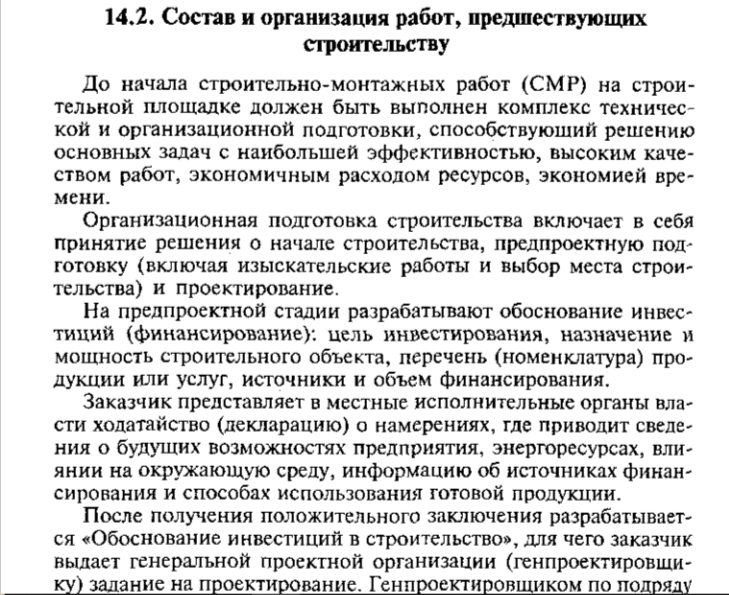 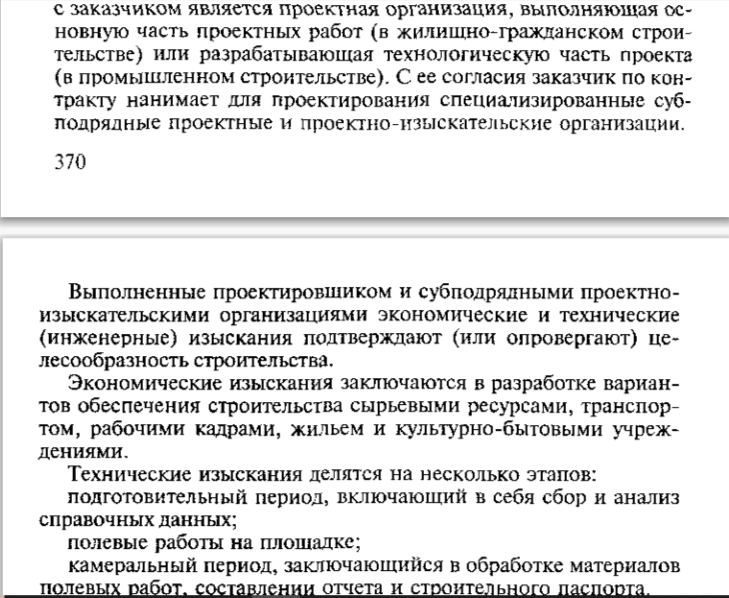 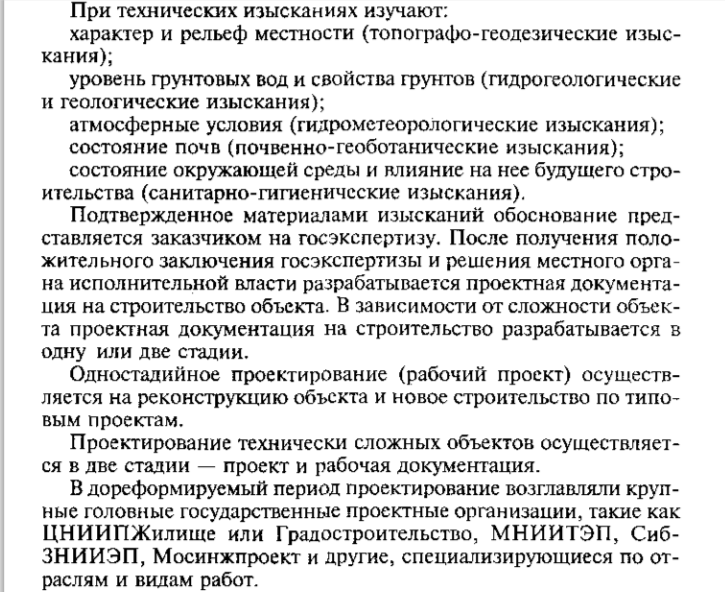 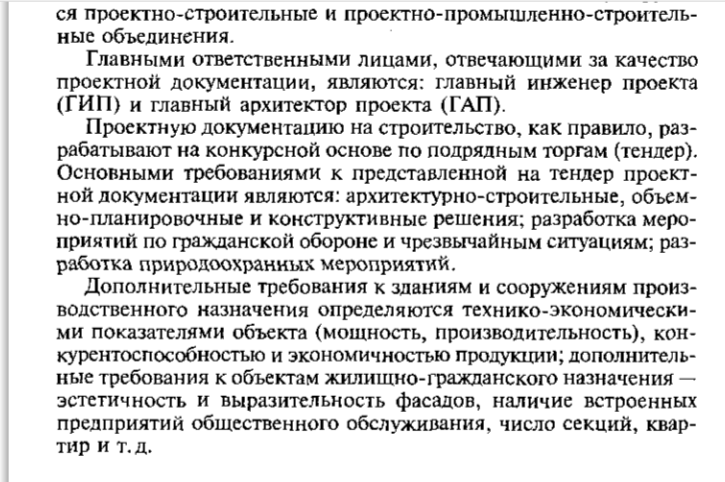 